Name of Journal: World Journal of CardiologyESPS Manuscript NO: 24899Manuscript Type: MinireviewsAcquired aortocameral fistula occurring late after infective endocarditis: An emblematic case and review of 38 reported casesSaid SAM et al. Acquired aortocameral fistulaSalah AM Said, Massimo A MarianiSalah AM Said, Department of Cardiology, Hospital Group Twente, 7555 DL Hengelo, the NetherlandsMassimo A Mariani, Thorax Centre, Department of Cardiac Surgery, University Medical Center Groningen, 9713 GZ Groningen, the Netherlands Author contributions: Said SAM and Mariani MA contributed equally to the manuscript.Institutional review board statement: This report (Acquired aortocameral fistula occurring late after infective endocarditis: An emblematic case and review of 38 reported cases) was conducted in accordance with the principles set out by the local ethical committee of Hospital Group Twente, Almelo-Hengelo, the Netherlands.Informed consent statement: The study (Acquired aortocameral fistula occurring late after infective endocarditis: An emblematic case and review of 38 reported cases) was conducted in accordance with the principles set out by the local ethical committee of Hospital Group Twente, Almelo-Hengelo, the Netherlands; patient verbal consent is obtained.Conflict-of-interest statement: Authors have no conflict of interest in connection with the submitted article manuscript. Data sharing statement: Technical appendix, statistical code, and dataset available from the corresponding author at salah.said@gmail.com. Informed consent, verbal, was obtained for data sharing but the presented data are anonymized and risk of identification is negligible.Open-Access: This article is an open-access article which was selected by an in-house editor and fully peer-reviewed by external reviewers. It is distributed in accordance with the Creative Commons Attribution Non Commercial (CC BY-NC 4.0) license, which permits others to distribute, remix, adapt, build upon this work non-commercially, and license their derivative works on different terms, provided the original work is properly cited and the use is non-commercial. See: http://creativecommons.org/licenses/by-nc/4.0/Manuscript source: Invited manuscriptCorrespondence to: Salah AM Said, MD, PhD, FESC, Department of Cardiology, Hospital Group Twente, Geerdinksweg 141, 7555 DL Hengelo, the Netherlands. salah.said@gmail.comTelephone: +31-88-7085286Fax: +31-88-7085289Received: February 13, 2016Peer-review started: February 16, 2016First decision: April 15, 2016Revised: May 5, 2016Accepted: June 27, 2016Article in press:Published online:AbstractAcquired aortocameral fistulas (ACF) occurring late after infective endocarditis of the aortic valve (AV) are sporadically reported. A review of the literature regarding congenital and acquired ACF secondary to iatrogenic or infectious disorders is conducted to delineate their features and current therapeutic options. From a PubMed search using the term "aortocameral fistula", 30 suitable papers for the current review were retrieved. Reviews, case series and case reports published in English were considered. Abstracts and reports from scientific meetings were not included. A total of 38 reviewed subjects were collected and analyzed. In addition, an adult male who presented with ACF between commissures of the right and non-coronary sinuses and right atrium as a late complication of Staphylococcus aureus infective endocarditis of the AV, is added. A total of thirty-eight subjects producing 39 fistulas were reviewed, analyzed and stratified into either congenital (47%) or acquired (53%) according to their etiology. Of all subjects, 11% were asymptomatic and 89% were symptomatic with dyspnea (21×) as the most common presentation. Diagnosis was established by a multidiagnostic approach in 23 (60%), single method in 14 (37%) (echocardiography in 12 and catheterization in 2), and at autopsy in 2 (3%) of the subjects. Treatment options included percutaneous transcatheter closure in 12 (30%) with the deployment of the Amplatzer duct or septal occluder and Gianturco coil and surgical correction in 24 (63%). Acquired ACF is an infrequent entity which may occur late after an episode of endocarditis of the native AV. The management of ACF is generally by surgical correction but non-surgical device intervention has recently been introduced as a safe alternative. Another case is added and the world literature is briefly reviewed.Key words: Aortic-atrial shunt; Aortic-atrial fistulas; Infective endocarditis; Late complication© The Author(s) 2016. Published by Baishideng Publishing Group Inc. All rights reserved.Core tip: Aortocameral fistula is an uncommon complication of native aortic valve (AV) endocarditis, which is associated with high morbidity and mortality. Acquired aortocameral fistulas (ACF) may originate from any of the three sinuses of Valsalva. Audible continuous murmur may raise suspicion for the presence of ACF. Congenital fistulas are less commonly reported than the acquired types. Acquired ACF may occur late after an episode of endocarditis of the native AV. The management of ACF is generally by surgical correction but non-surgical device intervention has recently been introduced as a safe alternative. Another case is added and the world literature is briefly reviewed.Said SAM, Mariani MA. Acquired aortocameral fistula occurring late after infective endocarditis: An emblematic case and review of 38 reported cases. World J Cardiol 2016; In press INTRODUCTION Aortocameral fistulas (ACF) may be congenital[1] or acquired complicating acute aortic dissection[2] following an intimal tear in the vicinity and proximity of the aortic root or after aortic valve (AV) replacement[3]. ACF is an uncommon complication of native AV endocarditis, which is associated with high morbidity and mortality. ACF may originate from any of the three sinuses of Valsalva. Audible continuous murmur may raise suspicion for the presence of ACF[4]. The clinical manifestations of ACF may include exertional dyspnea[2,5], chest pain[6,7], palpitation[6,8], congestive heart failure[9,10] and recurrent respiratory tract infection[11,12]. ACF may incidentally be found during routine preoperative examination[13]. Untreated ACF may cause significant morbidity and early mortality. The surgical correction of ACF is the treatment of choice but percutaneous transcatheter device intervention has recently been successfully introduced for the closure of ACF[5,6,8,9]. Acquired ACF is an infrequent entity which may occur late after an episode of endocarditis of the native AV. Another case of our own is added and the world literature is briefly reviewed.CLINICAL CASEA 44-year-old male survivor of a prior episode of Staphylococcus aureus IE of the native AV (1998) presented with a recent history of rapid fatigability (2008) during sporting activities. He was afebrile and a continuous murmur was heard. Laboratory results and chest X-ray were normal. Resting ECG depicted sinus rhythm with signs of left ventricular hypertrophy (LVH). Two-dimensional transthoracic Doppler echocardiography revealed mild LVH, the right ventricle (RV) was dilated and normokinetic, and the tricuspid AV had no vegetation. Color flow mapping revealed evidence of a high velocity shunt between the commissures of the right coronary sinus (RCS) and non-coronary sinuses (NCS) terminating into the right atrium (RA) (Figure 1, Supplementary material online, Video 1). Cardiac catheterization demonstrated a shunt between the aorta and the RA and normal left ventricular kinetics (Figure 2, Supplementary material online, Video 2). Hemodynamic evaluation revealed a significant left-to-right shunt (Qp:Qs = 2.0:1.0) with normal pulmonary vascular resistance, normal intracardiac pressures and high resting cardiac output of 10 L/min. Computed tomography and cardiovascular magnetic resonance were not available at that time. The fistula was surgically closed (2008). The fistula was surgically closed (2008). After establishing median sternotomy, extracorporeal circulation was performed through standard cannulation of the aorta and right atrium. The heart was arrested with antegrade and selective blood cardioplegia. On inspection, no infectious masses or evidence of abscess or vegetations were visible. Further inspection revealed that the ascending aorta was not dilated or calcified and the LV showed moderate hypertrophy. After aortotomy, the AV could be inspected, which was tricuspid with mild thickening and the fistula was clearly visible between the RCS and NCS terminating into RA. The fistula was closed with 4.0 prolene suture and pledgets. The patient could easily be weaned off after an uneventful procedure. Postoperative transesophageal echocardiography revealed no rest shunt flow. The patient had an uneventful postoperative course. The patient had uneventful postoperative course and regained his non-professional sporting activities without any limitations. After 8 years of follow-up, he remains free of symptoms. The fistula was closed by 4.0 prolene suture and pledgets. The patient had uneventful postoperative course and regained his non-professional sporting activities without any limitations. After 7 years of follow-up, he remains free of symptoms.  REVIEW SUBJECTSMaterials and methods (Table 1) From the PubMed search using the term "aortocameral fistula", 30 suitable papers for the current review were retrieved. Reviews, case series and case reports published in English were considered. Abstracts and reports from scientific meetings were not included. From 30 publications, 38 reviewed subjects were collected and analyzed. In addition, an adult male presented with ACF between the junction of RCS-NCS and RA as a late complication of Staphylococcus aureus infective endocarditis of the native AV, is added. A total of 38 subjects were reviewed [21 males (55%) and 17 females (45%)], with a mean age of 36.8 years (range 3-70 years). The etiology was congenital in 18 (47%) and acquired in 20 (53%). They all had 39 fistulas. Of those, 37 had a single and 1 had dual origin, with a similar outflow distribution of 37 single and one dual termination. Their origin was NCS in 21 (54%), RCS in 10 (26%), left coronary sinus (LCS) in 4 (10%) and the thoracic aorta in 4 (10%) of the subjects. The termination was into RA in 29 (74%), left atrium (LA) in 6 (15%), RV in 2 (5%), pulmonary artery in 1 (3%) and right ventricular outflow tract in 1 (3%). Four subjects (11%) were asymptomatic. In the symptomatic subjects (89%), the most common presentations were dyspnea (21×), followed by congestive heart failure (6×), chest pain (7×), palpitations (7×), IE (6×) with Streptococcus mitis[14] and Staphylococcus epidermidis[15]. Although syncope, hematuria, hemoptysis and recurrent respiratory tract infection are rarely reported, sudden death has also been observed[16].Diagnosis was established by multidiagnostic approach in 23 (60%), a single method in 14 (37%) (echocardiography in 12 and catheterization in 2), and at autopsy in 2 (3%)[17] of the subjects. IE was found in 6 (16%) subjects, all originating from the NCS and communicating with the RA in 5 and the LA in one. Treatment included percutaneous transcatheter closure in 12 (30%) and surgical correction in 24 (63%) and there were 3 mortalities (7%). DISCUSSIONAn aortic-atrial fistula is an aortocameral fistula presenting as an extracardiac vascular communication that may be congenital[1] or acquired[2]. ACF is an uncommon complication of native AV endocarditis, which is associated with high morbidity and mortality. In 1963, Kuipers et al[18] reported spontaneous ruptured aortic dissection into the right atrium. Congenital fistulas are less commonly reported than the acquired types. ACF may originate from any of the three sinuses of Valsalva. Acquired ACF may occur following bacterial endocarditis[19], acute aortic dissection[2], ruptured sinus of Valsalva aneurysm (RSVA)[19], and post-cardiovascular surgical procedures associated with[5] or without infective endocarditis (IE)[20-22]. Furthermore, ACF may occur after coronary artery bypass grafting[23], after mitral valve replacement[23], following repeat AV replacement[24] or secondary to iatrogenic endovascular injury during an invasive diagnostic procedure[4]. ACF may incidentally be found during routine preoperative examination[13] or presented with severe heart failure[2]. The surgical correction of ACF is the treatment of choice but percutaneous transcatheter device intervention has recently been successfully introduced for the closure of ACF[5,6,8,9]. In 1831, Hope[25] described a ruptured aneurysm of a sinus of Valsalva into the right atrium. Congenital or acquired aortic-atrial fistulas are rare anomalies. In 1924, a large autopsy series (n = 4000) revealed aorta to atrium fistula as an incidental finding; rupture was found in 1197, of which 13 were into the RA due to infectious, traumatic and atherosclerotic causes[26]. ACF may be congenital [1] or acquired complicating acute aortic dissection[2] following an intimal tear in the vicinity and proximity of the aortic root or after AV replacement[3] (Table 2). ACF may occur in patients with infective endocarditis[19], as was the case in the current patient and in 16% of the reviewed subjects.Clinical presentationAudible continuous murmur may raise suspicion for the presence of ACF[4]. The clinical manifestations of ACF may include exertional dyspnea[2,5], chest pain[6,7], palpitation[6,8], congestive heart failure[9,10] and recurrent respiratory tract infection[11,12]. Our patient presented with reduced physical fitness as the only symptom, occurring late after the index native valve endocarditis. Among the 38 reviewed subjects, four (11%) were asymptomatic and the majority (89%) were symptomatic. ACF may originate from any of the three sinuses of Valsalva, but origin from the NCS was infrequently reported[27]. Congenital aneurysms (origin RCS 65%-85%, NCS 10%-30% and LCS < 5%) of the sinus of Valsalva have a tendency to rupture, mainly into the right cardiac chambers (termination RV 63%, RA 32%), resulting in an ACF[28,29]. Congenital aneurysms of the sinus of Valsalva may be associated with other defects including bicuspid AV, ventricular septal defect and coarctation of the aorta[21].ACF may occur between the aorta and right atrium[2], as was the case in our current patient, or left atrium[24]. Congenital ACF may be incidentally found in asymptomatic adult subjects[13]. There have been a few reports of iatrogenic acquired fistula formation associated with the percutaneous device closure of atrial septal defects with an Amplatzer septal occluder[30-33].Congenital aortic-atrial fistulas are extremely rare. Acquired ACF are related to prosthetic valve disorders after aortic root repair associated with[5,15] or without infective endocarditis[22]. The current patient had a prior IE of the native AV. ACF may appear as an early[34], immediate[22] (10 d) or late (4 years)[5] postoperative complication.Diagnostic modalitiesEchocardiography (transthoracic (TTE), transesophageal (TEE) and 3-D TEE)[7,32,35] is the first diagnostic modality of choice to precisely delineate the fistula components. With complete right and left cardiac catheterization and aortography of the aortic root, the fistula can be appropriately evaluated and the exact location indicated[21,36]. TTE, TEE and 3-D TEE comprise a useful non-invasive diagnostic modality with which to delineate the fistula characteristics. With 2-D echocardiography, TEE, the clinical diagnosis of ACF may be established but ascending aortography is essential for confirmation and to differentiate from other disorders such as ruptured sinus of Valsalva aneurysm[36], aorta-right atrial tunnel[11] and acquired[37] or congenital[38] coronary cameral fistulas. A multimodality imaging strategy confirms the diagnosis of ACF. Echocardiography (TTE and TEE), selective coronary angiography and retrograde aortography are used for visualization of the coronary ostia and demonstration of the course of the fistula[12,36]. This was the chosen approach in two-third (60%) of the reviewed subjects and in the presented case. Computed tomography (CT) scan and cardiovascular magnetic resonance imaging (MRI): These diagnostic modalities were not widely applied among the reviewed subjects. In only few cases, CT scan[1,5,6] was performed and MRI technique was found in the case reported by Chung[20].  In our current case, computed tomography and cardiovascular magnetic resonance were not available at that time and moreover, echocardiography and aortography provided adequate imaging quality of the ACF making further investigations unnecessary. The most common termination sites of "spontaneously" ruptured aneurysms of coronary sinus of Valsalva are into the RA or RV[27,39]; more rarely, the left ventricle[27] may be involved, ensuing acute volume overload of the involved cardiac chamber. Our patient had an acquired aortic-right atrial connection.The origin of congenital aneurysm is generally related to the right coronary sinus (65%-85%)[1,28,29,39] and those associated with infective endocarditis ensue from the left coronary sinus[40], RCS[41] or NCS[42].ManagementThe first successful surgical correction of ruptured sinus Valsalva aneurysm (RSVA) was reported in 1957[43]. In 1966, Temple et al[44] described the successful surgical repair of aortic-right atrial fistula in an adult symptomatic male. ACF may be closed by surgical intervention[2] or by transcatheter device[5]. The treatment of choice is early surgical repair, which is necessary to prevent the development of severe symptoms and complications. Untreated ACF may cause significant morbidity and early mortality. Recently, percutaneous transcatheter treatment of ACF has been reported which is considered a novel method for selected cases[5]. Percutaneous transcatheter closure of ACF, using the Amplatzer duct occluder, Gianturco coil or Amplatzer septal occluder, has proven to be a safe technique which is gaining territory in the non-surgical management of ACF[5,6,8,9]. Our patient had a successful surgical repair with uneventful postoperative recovery. Our current patient survived infective endocarditis of the AV occurring years prior to presentation. He remains well 7 years following the surgical correction. ACKNOWLEDGMENTSThe assistance of the librarian of the medical library of Hospital Group Twente, Mrs. A. Geerdink during the preparation of the manuscript, catheterization laboratory personnel Almelo-Hengelo and personnel of Thorax Center Twente, Enschede are greatly acknowledged. REFERENCESChandra S, Vijay S, Kaur D, Dwivedi S. Congenital aorta right atrial fistula: successful transcatheter closure with the Amplatzer occluder. Pediatr Cardiol 2011; 32: 1057-1059 [PMID: 21681644 DOI: 10.1007/s00246-011-0026-5]Hsu RB, Chien CY, Wang SS, Chu SH. Aorto-right artrial fistula: a rare complication of aortic dissection. Tex Heart Inst J 2000; 27: 64-66 [PMID: 10830634]Berman AD, Come PC, Riley MF, Weintraub RM, Johnson RG, Aroesty JM. Two-dimensional and Doppler echocardiographic diagnosis of an aortic to right atrial fistula complicating aortic dissection. J Am Coll Cardiol 1987; 9: 228-230 [PMID: 3794101 DOI: 10.1016/S0735-1097(87)80106-7]Ladowski JS, Hardesty RL. Repair of an iatrogenic aortoatrial fistula. Cathet Cardiovasc Diagn 1984; 10: 43-46 [PMID: 6713533 DOI: 10.1002/ccd.1810100110]Estévez-Loureiro R, Salgado Fernández J, Vázquez-González N, Piñeiro-Portela M, López-Sainz Á, Bouzas-Mosquera A, Pombo F, Castro-Beiras A. Percutaneous closure of an aorto-atrial fistula after surgery for infective endocarditis. JACC Cardiovasc Interv 2012; 5: e15-e17 [PMID: 22721671 DOI: 10.1016/j.jcin.2011.11.015]Szkutnik M, Kusa J, Glowacki J, Fiszer R, Bialkowski J. Transcatheter closure of ruptured sinus of valsalva aneurysms with an Amplatzer occluder. Rev Esp Cardiol 2009; 62: 1317-1321 [PMID: 19889343 DOI: 10.1016/S0300-8932(09)73084-2]Grayburn PA, Schwartz B, Anwar A, Hebeler RF. Migration of an amplatzer septal occluder device for closure of atrial septal defect into the ascending aorta with formation of an aorta-to-right atrial fistula. Am J Cardiol 2005; 96: 1607-1609 [PMID: 16310449 DOI: 10.1016/j.amjcard.2005.08.013]Chang CW, Chiu SN, Wu ET, Tsai SK, Wu MH, Wang JK. Transcatheter closure of a ruptured sinus of valsalva aneurysm. Circ J 2006; 70: 1043-1047 [PMID: 16864939 DOI: 10.1253/circj.70.1043]Onorato E, Casilli F, Mbala-Mukendi M, Perlasca E, Santoro F, Bortone F, Arena V. Sudden heart failure due to a ruptured posterior Valsalva sinus aneurysm into the right atrium: feasibility of catheter closure using the Amplatzer duct occluder. Ital Heart J 2005; 6: 603-607 [PMID: 16274025]Akowuah EF, Casula R, Thanos A, Cooper GJ. Aorto-right atrial fistula associated with native tricuspid valve endocarditis. J Cardiovasc Surg (Torino) 2002; 43: 841-842 [PMID: 12483176]Gajjar T, Voleti C, Matta R, Iyer R, Dash PK, Desai N. Aorta-right atrial tunnel: clinical presentation, diagnostic criteria, and surgical options. J Thorac Cardiovasc Surg 2005; 130: 1287-1292 [PMID: 16256780 DOI: 10.1016/j.jtcvs.2005.07.021]Moiduddin N, Cheatham JP, Hoffman TM, Phillips AB, Kovalchin JP. Amplatzer septal occluder associated with late pulmonary venous obstruction requiring surgical removal with acquired aorta to left atrial fistula. Am J Cardiol 2009; 103: 1039-1040 [PMID: 19327438 DOI: 10.1016/j.amjcard.2008.11.057]Bouchez S, Wouters PF, Vandenplas G. Asymptomatic aorto-atrial fistula identified with intraoperative transesophageal echocardiography. J Cardiothorac Vasc Anesth 2012; 26: e76-e77 [PMID: 22885119 DOI: 10.1053/j.jvca.2012.06.028]Mundo-Sagardía JA, Johnson C, Calderón R, Quintana C. Coexistent congenital aortic defects, aneurysm of sinus of valsalva, atrial septal defect and infective endocarditis: a case report. P R Health Sci J 2006; 25: 273-278 [PMID: 17203799]Darwazah A, Kiswani M, Ismail H, Hawari M, Awad S. Aorto-right atrial fistula: a complication of prosthetic aortic valve endocarditis. A case report. J Heart Valve Dis 2006; 15: 142-145 [PMID: 16480028]Noureddine M, Raquim S, Elhattaoui M, Tahiri A, Chraibi N. [Aneurysm of the posterior sinus of Valsalva ruptured into right atrium]. Ann Cardiol Angeiol (Paris) 2001; 50: 211-216 [PMID: 12555595 DOI: 10.1016/S0003-3928(01)00024-5]Oram S, East T. Rupture of aneurysm of aortic sinus (of Valsalva) into the right side of the heart. Br Heart J 1955; 17: 541-551 [PMID: 13269614 DOI: 10.1136/hrt.17.4.541]Kuipers FM, Schatz IJ. Prognosis in dissecting aneurysm of the aorta. Circulation 1963; 27: 658-661 [DOI: 10.1161/01.CIR.27.4.658]Jung TE, Kim JH, Do HD, Lee DH. Simultaneous Aortic and Tricuspid Valve Endocarditis due to Complication of Sinus of Valsalva Rupture. Korean J Thorac Cardiovasc Surg 2011; 44: 240-242 [PMID: 22263159 DOI: 10.5090/kjtcs.2011.44.3.240]Chung DA, Page AJ, Coulden RA, Nashef SA. Aorto-atrial fistula after operated type A dissection. Eur J Cardiothorac Surg 2000; 17: 617-619 [PMID: 10814930 DOI: 10.1016/S1010-7940(00)00406-1]Raufi A, Khan IA, Nair VM, Rahmatullah SI, Rodriguez C, Sacchi TJ, Sahni G, Vasavada BC. Rupture of a surgically repaired sinus of Valsalva aneurysm. J Clin Basic Cardiol 2002; 5: 199-200. Available from: URL: https://www.researchgate.net/publication/242643621_Rupture_of_a_Surgically_Repaired_Sinus_of_Valsalva_AneurysmHaddad FG, El-Nemnoum R, Haddad F, Maalouly G, El-Rassi I. Giant cell arteritis of the aorta: catastrophic complications without a preexisting aneurysm. Eur J Intern Med 2008; 19: e59-e60 [PMID: 19013367 DOI: 10.1016/j.ejim.2008.03.011]Scalia D, Rizzoli G, Scomparin MA, Testolin L, Isabella GB, Casarotto D. Aorto-right atrial fistula: a rare complication of aortic dissection type A. A report of two cases. J Cardiovasc Surg (Torino) 1997; 38: 619-622 [PMID: 9461269]Ananthasubramaniam K. Clinical and echocardiographic features of aorto-atrial fistulas. Cardiovasc Ultrasound 2005; 3: 1 [PMID: 15655075 DOI: 10.1186/1476-7120-3-1]Hope J. A treatise on the diseases of the heart and great vessels. 3rd ed. 1839: 466-471Boyd LJ. A study of four thousand reported cases of aneurysm of the thoracic aorta. Am J Med Sci 1924; 168: 654-668 [DOI: 10.1097/00000441-192411000-00006]Babacan KM, Tasdemir O, Zengin M, Karagöz HY, Zorlutuna YI, Ozer C, Sagban M, Yakut C, Bayazit K. Fistulous communication of aortic sinuses into the cardiac chambers. Fifteen years surgical experience and a report of 23 patients. Jpn Heart J 1986; 27: 865-870 [PMID: 3573301 DOI: 10.1536/ihj.27.865]Katz ES, Cziner DG, Rosenzweig BP, Attubato M, Feit F, Kronzon I. Multifaceted echocardiographic approach to the diagnosis of a ruptured sinus of Valsalva aneurysm. J Am Soc Echocardiogr 1991; 4: 494-498 [PMID: 1742038 DOI: 10.1016/S0894-7317(14)80384-2]Chow LC, Dittrich HC, Dembitsky WP, Nicod PH. Accurate localization of ruptured sinus of Valsalva aneurysm by real-time two-dimensional Doppler flow imaging. Chest 1988; 94: 462-465 [PMID: 3044698 DOI: 10.1378/chest.94.3.462]Chun DS, Turrentine MW, Moustapha A, Hoyer MH. Development of aorta-to-right atrial fistula following closure of secundum atrial septal defect using the Amplatzer septal occluder. Catheter Cardiovasc Interv 2003; 58: 246-251 [PMID: 12552551 DOI: 10.1002/ccd.10434]Jang GY, Lee JY, Kim SJ, Shim WS, Lee CH. Aorta to right atrial fistula following transcatheter closure of an atrial septal defect. Am J Cardiol 2005; 96: 1605-1606 [PMID: 16310448 DOI: 10.1016/j.amjcard.2005.08.012]Knirsch W, Dodge-Khatami A, Balmer C, Peuster M, Kadner A, Weiss M, Prêtre R, Berger F. Aortic sinus-left atrial fistula after interventional closure of atrial septal defect. Catheter Cardiovasc Interv 2005; 66: 10-13 [PMID: 15977262 DOI: 10.1002/ccd.20436]Mello DM, Fahey J, Kopf GS. Repair of aortic-left atrial fistula following the transcatheter closure of an atrial septal defect. Ann Thorac Surg 2005; 80: 1495-1498 [PMID: 16181899 DOI: 10.1016/j.athoracsur.2004.03.098]Patsouras D, Argyri O, Siminilakis S, Michalis L, Sideris D. Aortic dissection with aorto-left atrial fistula formation soon after aortic valve replacement: A lethal complication diagnosed by transthoracic and transesophageal echocardiography. J Am Soc Echocardiogr 2002; 15: 1409-1411 [PMID: 12415238 DOI: 10.1067/mje.2002.121609]Mujanovic E, Kabil E, Bergsland J, Stanimirovic-Mujanovic S, Caluk J. Ruptured aneurysm of the noncoronary sinus of valsalva into the right atrium. Med Arh 2010; 64: 307-308 [PMID: 21287960]Vydt T, Smolders W, Rademakers F. A massive left-to-right shunt due to a ruptured giant aneurysm of the sinus of Valsalva. Acta Cardiol 2002; 57: 449-451 [PMID: 12542126 DOI: 10.2143/AC.57.6.2005472]Said SA, Schiphorst RH, Derksen R, Wagenaar LJ. Coronary-cameral fistulas in adults: Acquired types (second of two parts). World J Cardiol 2013; 5: 484-494 [PMID: 24432186 DOI: 10.4330/wjc.v5.i12.484]Said SA, Nijhuis RL, Akker JW, Takechi M, Slart RH, Bos JS, Hoorntje CR, Houwelingen KG, Bakker-de Boo M, Braam RL, Vet TM. Unilateral and multilateral congenital coronary-pulmonary fistulas in adults: clinical presentation, diagnostic modalities, and management with a brief review of the literature. Clin Cardiol 2014; 37: 536-545 [PMID: 25196980 DOI: 10.1002/clc.22297]Przybojewski JZ, Blake RS, de Wet Lubbe JJ, Rossouw J, van der Walt JJ. Rupture of sinus of Valsalva aneurysm into both right atrium and right ventricle. A case report. S Afr Med J 1983; 63: 616-625 [PMID: 6845062]Ebringer A, Goldstein G, Sloman G. Fistula between aorta and left atrium due to bacterial endocarditis. Br Heart J 1969; 31: 133-135 [PMID: 5764960 DOI: 10.1136/hrt.31.1.133]Farouque HM, Worthley SG, Yeend RA. Aortico-atrial fistula secondary to bacterial endocarditis. Heart 2001; 86: 498 [PMID: 11602538 DOI: 10.1136/heart.86.5.498]Chen MY, Zhong DD, Ying ZQ. Aorta-to-right atrium fistula, an unusual complication of endocarditis. J Zhejiang Univ Sci B 2009; 10: 230-232 [PMID: 19283878 DOI: 10.1631/jzus.B0820229]Lillehei CW, Stanley P, Varco RL. Surgical treatment of ruptured aneurysms of the sinus of Valsalva. Ann Surg 1957; 146: 459-472 [PMID: 13459295 DOI: 10.1097/00000658-195709000-00014]Temple TE, Rainey RL, Anabtawi IN. Aortico-atrial shunt due to rupture of a dissecting aneurysm of the ascending aorta. J Thorac Cardiovasc Surg 1966; 52: 249-254 [PMID: 4225905]Ozay B, Okmen AS, Idiz M, Okmen E, Ketenci B, Yekeler I. Aorta-right atrial fistula after VSD operation. Thorac Cardiovasc Surg 2007; 55: 122-123 [PMID: 17377867 DOI: 10.1055/s-2006-924411]Elwatidy AF, Galal AN, Rhydderch D, Ashmeg AK. Aorto-right atrial fistula. Ann Thorac Surg 2003; 76: 929-931 [PMID: 12963235 DOI: 10.1016/S0003-4975(03)00448-X]Russo C, De Chiara F, Bruschi G, Ciliberto GR, Vitali E. Aorto-atrial fistula through the septum in recurrent aortic dissection. Ann Thorac Surg 2001; 72: 921-922 [PMID: 11565686 DOI: 10.1016/S0003-4975(00)02478-4]Hurley DV, Nishimura RA, Schaff HV, Edwards WD. Aortic dissection with fistula to right atrium. Noninvasive diagnosis by two-dimensional and Doppler echocardiography with successful repair. Case report and review of the literature. J Thorac Cardiovasc Surg 1986; 92: 953-957 [PMID: 3773552]Chang H, Chu SH, Lee YT. Traumatic aorto-right atrial fistula after blunt chest injury. Ann Thorac Surg 1989; 47: 778-779 [PMID: 2730200 DOI: 10.1016/0003-4975(89)90146-X]P-Reviewer: Al-Mohammad A, Formica F, Hua P S-Editor: Kong JX L-Editor: E-Editor: 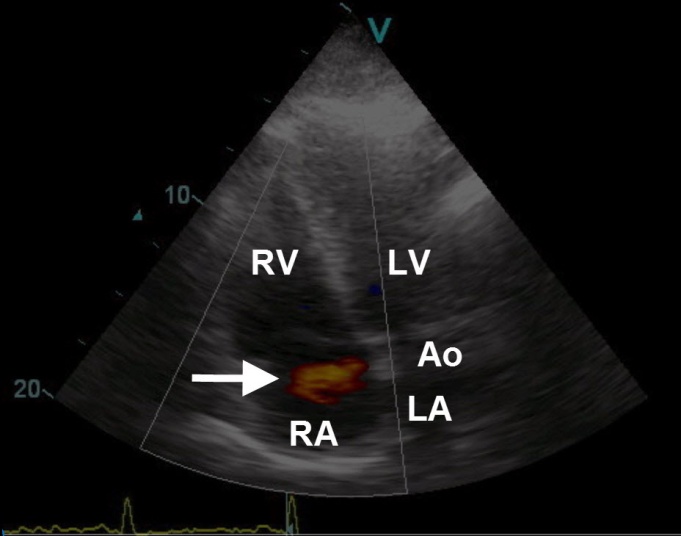 Figure 1 A frame of colored Doppler trans-thoracic echocardiography, five-chamber view illustrating the aortic-atrial fistula (arrow). Ao: Aorta; RA: Right atrium; LA: Left atrium; RV: Right ventricle; LV: Left ventricle.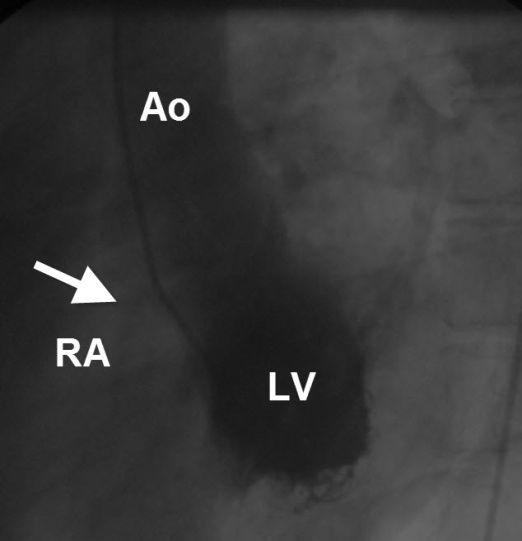 Figure 2 Levo-ventriculogram in the left anterior oblique view demonstrating the fistula (arrow) between the right and non-coronary sinuses communicating with the right atrium. RCS/NCS: Right and non-coronary sinuses; LV: Levo-ventriculogram; RA: Right atrium.Table 1 Clinical presentations and management of 39 subjectsAAD: Acute aortic dissection; ACF: Aortocameral fistula; AAR: Aneurysm of the aortic root; ADO: Amplatzer duct occlude; ARR: Aortic root replacement; ASD: Atrial septal defect; ASO: Amplatzer atrial septal occlude; AVR: Aortic valve replacement; CHF: Congestive heart failure; CP: Chest pain; CTA: Computed tomography angiography; D: Dyspnea; DOE: Dyspnea on exertion; F: Female; ICE: Intra-cardiac echocardiography; IE: Infective endocarditis; io: Intra-operative; LCS: Left coronary sinus; M: Male; MDCT: Multi-detector computed tomography; MRI: Magnetic resonance imaging; NCS: Non-coronary sinus; PA: Pulmonary artery; PDA: Patent ductus arteriosus; PVE: Prosthetic valve endocarditis; RA: Right atrium; RCS: Right coronary sinus; RV: Right ventricle; RVOT: Right ventricular outflow tract; TEE: Transesophageal echocardiography; TTE: Transthoracic echocardiography; TV: Tricuspid valve; TVR: Tricuspid valve replacement; VSD: Ventricular septal defect. Table 2 Etiology of aortocameral fistulasACF: Aortocameral fistula; ARR: Aortic root replacement; ASD: Atrial septal defect; ASO: Amplatzer atrial septal occlude; AVR: Aortic valve replacement; CABG: Coronary artery bypass grafting; MVR: Mitral valve replacement; NCS: Non-coronary sinus; NVE: Native valve endocarditis; PVE: Prosthetic valve endocarditis; RA: Right atrium; RAA: Right atrial appendage; RCS: Right coronary sinus; RSVA: Ruptured sinus Valsalva aneurysm; VSD: Ventricular septal defect. Author/year/referenceAge/genderACFDiagnostic modalityClinical presentation/etiologyManagementJung/2011[19] 49 MNCS-right atriumTTEDyspnea and high feverRuptured sinus of ValsalvaInfective endocarditis (Enterococcus gallinarum)Patch repairAVR/TVRRaufi/2002[21]50 MRCS-right atriumTEE aortography cardiac cathDyspnea and chest painPost-repair of aneurysm of right sinus of ValsalvaRepair of the ruptured sinus of ValsalvaClosure of the fistulaHsu/2000[2] 67 MFalse lumen-Right atriumTTE cardiac cathioTEEDyspneaAcute aortic dissectionFistula repairBentall procedureChung/2000[20] 52 MAAR-right atriumTTE cardiac cath angiography MRIDyspnea and hemoptysisPost-repair (ARR) of acute aortic dissectionClosure of the fistulaNew composite aortic root graftAnanthasubramanianm/2005[24] 66 MLCS-left atriumTTE TEE ioTEEDyspnea post-AVRSurgical closure of the fistula/repairHaddad/2008[22]66 MNCS-right atriumTTEDyspnea post-repair of acute aortic dissectionFistula repairBentall procedureEstevez-Loureiro/2012[5]44 MNCS-left atriumTTE TEE MDCT CAG3-D TEEDyspneaInfective endocarditis post-AVR (Streptococcus viridans)Percutaneous Amplatzer vascular plug III occluderBouchez/2012[13]61 MLCS-left atriumio TEE 3-D TEEAsymptomaticConservativeMundo-Sagardia/2006[14]22 MNCS-right atriumTTE TEEInfective endocarditis (Streptococcus mitis). Complex congenital heart disease. Perforation of sinus Valsalva aneurysm (NCS)Closure/repairLadowski/1984[4]56FNCS-right atriumangiographyIatrogenic dissectionSurgical closure/repairVydt/2002[36]43MNCS-right atriumTTE TEE cardiac cath angiography aortographyChest pain, DOE, ruptured sinus Valsalva aneurysmSurgical closureMoiduddin/2009[12]5FNCS-left atriumTEE angiography cardiac cathAmplatzer atrial septal occluder ASD PDASurgical closure/repairChandra/2011[1] 12FRCS-right atriumTTE CTA aortography angiography cardiac cathDyspnea, palpitationPercutaneous Amplatzer duct occluderNouredine/2001[16]21FNCS-right atriumTTE TEEDyspneaSudden deathPrzybojewski/1983[39]27MRCS/right atrium and right ventriclePhonocardiography TTE cardiac cath angiography aortographyDyspnea; biventricular heart failure, ruptured sinus Valsalva aneurysm (RCS)Surgical closure/repairMujanovic/2010[35]41FNCS-right atriumTTE angiographyHeart failure; ruptured sinus Valsalva aneurysm (NCS)Surgical closure/repairMello/2005[33]16FNCS-left atriumTTE TEE aortographyAsymptomatic, post-placement of Amplatzer atrial septal occluder (ASO) for ASDIISurgical closure/repairGrayburn/2005[7]41FAorta-right atriumTTE TEEChest pain, post-placement of Amplatzer atrial septal occluder (ASO) for ASDSurgical closure/repairChun/2003[30]10MNCS-right atriumTTE TEEAsymptomatic,pPost-placement of Amplatzer atrial septal occluder (ASO) for ASDSurgical closure/repairKnirsch/2005[32]3MNCS-left atriumTTEAsymptomatic, post-placement of Amplatzer atrial septal occluder (ASO) for ASDSurgical closure/repairJang/2005[31] 54FNCS-right atriumTTEDyspnea, palpitation, hematuria, post-placement of Amplatzer atrial septal occluder (ASO) for ASDIISurgical closure/repairOzay/2007[45] 22FNCS-right atriumTTE TEE aortography cardiac catheterPalpitation post-surgical repair of VSD and ASDIISurgical closure/repair/ correctionElwatidy 2003[46] 3FAortic isthmus-RATTE cardiac catheterPresented as a case of PDASurgical closure/repair/ correctionAkowuah E 2002[10]52FNCS-right atriumTTE cardiac catheterCHF, IE, TV, Staphylococcus aureus MRSASurgical TVR correctionDarwzah 2006[15] 23MNCS/LCS-right atriumTTEPVE of AVR Staphylococcus epidermidisSurgical Re-re AVR correctionRusso 2001[47] 70FNCS-right atriumTTE TEEChest pain, dyspnea, CHF complication of AAD type 1Surgical closure/repair/ correctionOnorato 2005[9] 48FNCS-right atriumTTE TEE ICE aortography cardiac catheterDyspnea, CHF, ruptured sinus Valsalva aneurysmADO catheter closureChang CW 2006[8] 47, 22F (2×) and 22,18M (2×)NCS-RA (1×) RCS-RA (1×) and RCS-RV (2×)4× TEE4× aortographyClosure of VSD and AVR, IE (1×)Dyspnea and palpitation (3×)ADO catheter closure (3×) and       Gianturco coil (1×)Szkutnik 2009[6] congenital (4×) and acquired (1×)51, 23, 41M (3×) and  18, 28F (2×)RCS-RVOT (3×), RCS-RA (1×) LCS-PA (1×) and NCS-RA (1×)TTE TEE MDCTDyspnea, chest pain, palpitation and syncopeADO (5×) and  ASO (1×) catheter closureOram 1955[17] 36, 67M (2×)NCS-RA RCS-RA, RVCatheterization, autopsyChest pain, palpitation, dyspnea       Chest pain, dyspneaPost-mortemSaid and Mariani 201644MNCS-RCS-RATTE, aortography cardiac cath, angiographyEasy fatigabilitySurgical closureEtiologyCondition/ReferencesCongenitalCongenital RCS-RA fistula[1] and aortic isthmus-RA fistula[46]Acquired-iatrogenic (post-surgical and non-surgical intervention/ infectious/diagnostic procedures)Iatrogenic aorta-right atrial fistula: late (14 years) post-surgical repair of VSD and ASD[45]Post-corrective surgery of sinus of Valsalva aneurysm[21]Post-CABG[23,48]Post-AVR[3,8]Post-MVR[23]Post-ARR, after operating on a type A dissection[20,47]Following ASO closure of the secundum ASDII[30]NVE[10], RCS/NCS-right atrial fistula (current case) secondary to NVEPVE[5,15]ACF associated with diagnostic cardiac catheterization (NCS-RAA)[4]Acquired-accidental/traumaticACF post-non-penetrating thoracic injury[49] has been reportedSpontaneousRSVA[27]Rupture of ascending aorta aneurysm[18]